Q1 - Vrai ou faux ? L'échauffement augmente la température du corps à 38°C. *2 points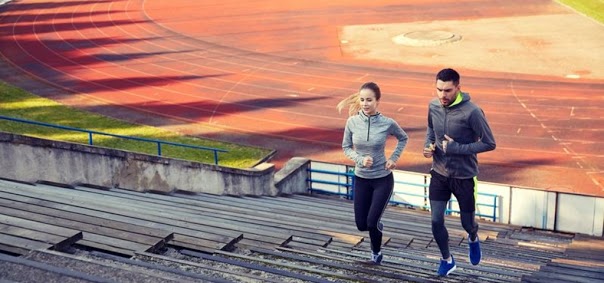 VraiFauxQ2 - Comment mesurer notre Fréquence Cardiaque ? *2 points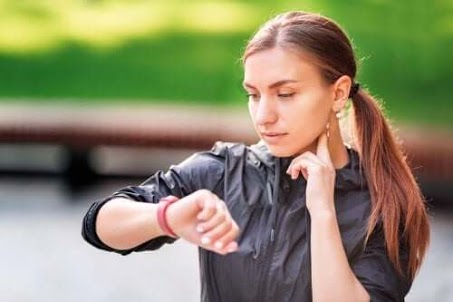 On place les doigts sous le pieds et on attend 1minOn place les doigts dans le cou, on compte le nombre de battement du coeur pendant 30s et on multiplie le résultat par 2On place les doigts sur le poignet et on attend que le temps passeQ3 - Que sont des muscles agonistes et antagonistes ? *2 points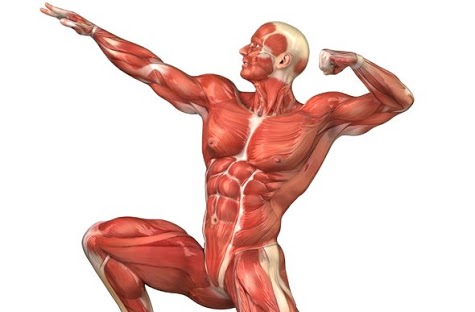 Ce sont des muscles dans des parties du corps différentes. Exemple : biceps et molletsCe sont des muscles contraires (du même membre). Exemple : abdos et dorsauxCe sont des muscles qui ne servent qu'à plier les brasQ4 - Que peux causer une mauvaise alimentation ? *2 points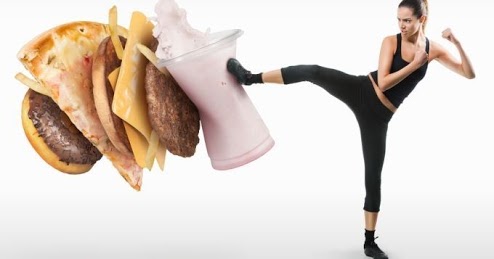 Une baisse d'énergie, une baisse de la performance, des blessuresUn gain d'énergie, une meilleure respiration mais ça coupe la soifDu diabète, mais ca améliore l'intelligenceQ5 - Combien de temps doit-on étirer chaque muscle ? *2 points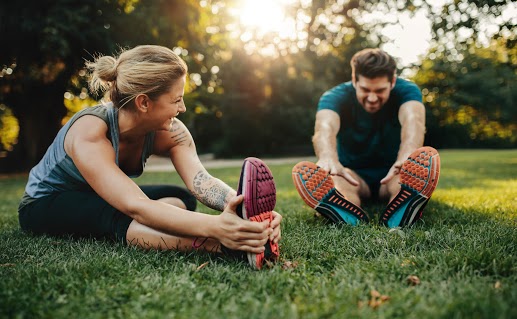 Au moins 5 secPas plus de 10 secAu moins 20 secMinimum 1 minQ6 - Quelle phrase est juste ? *2 points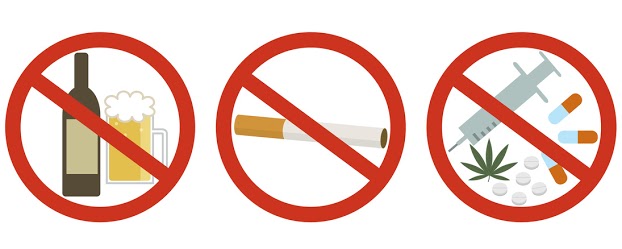 Le sport protège des effets du tabacL'alcool améliore la qualité du sommeilLe dopage est autorisé (légal) pour les sportifs non licenciés en clubFumer réduit considérablement les capacités physiques d'une personneQ7 - Quelle phrase est FAUSSE ? *2 points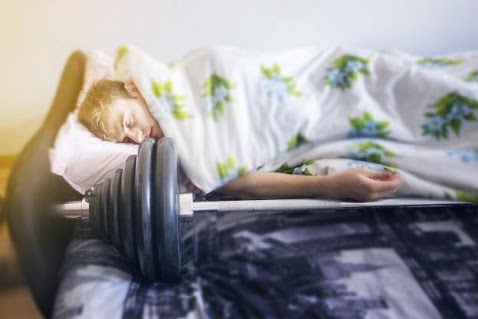 La fatigue accumulée augmente le risque de blessureUn mauvais sommeil rend plus performantLe sport améliore le sommeil (fatigue saine)Le mauvais sommeil augmente les courbaturesQ8 - Pourquoi faut-il boire AVANT de ressentir la soif ? *2 points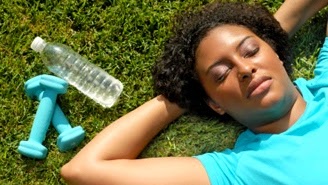 Car le corps à besoin d'eau régulièrement et quand la soif arrive c'est qu'il est déjà déshydratéCar sans eau, le corps ne peut plus suer et c'est dangereuxCar si on attend trop longtemps les muscles se contractent et ne fonctionnent plus bienQ9 - A quoi ca sert de calculer la RM (Répétition Maximale) en classe ? *2 points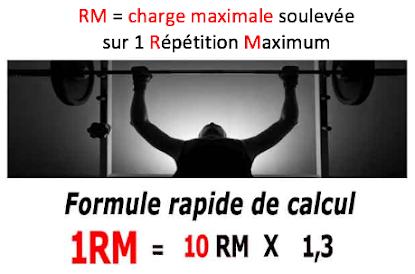 Ca sert à connaitre notre niveau sur chaque exo. C'est de la cultureCa sert à connaitre le poids max qu'on peut soulever sur chaque exo et l'adapter selon notre programmeCa sert à savoir sous quel poids on ne doit pas descendre quand on s'entraineQ10 - A quoi ca sert le sport ? Trouvez la réponse FAUSSE. *2 points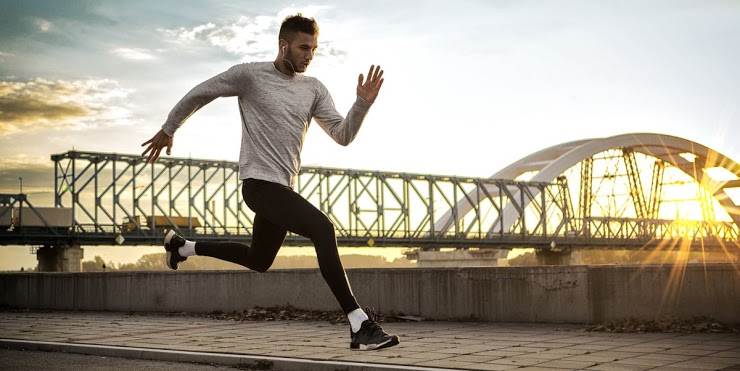 Le sport augmente la puissance du coeurLe sport aide à se relaxer et être plus détenduLe sport renforce les qualité : persévérance, effort, motivation, estime de soi ...Le sport augmente l'obésité